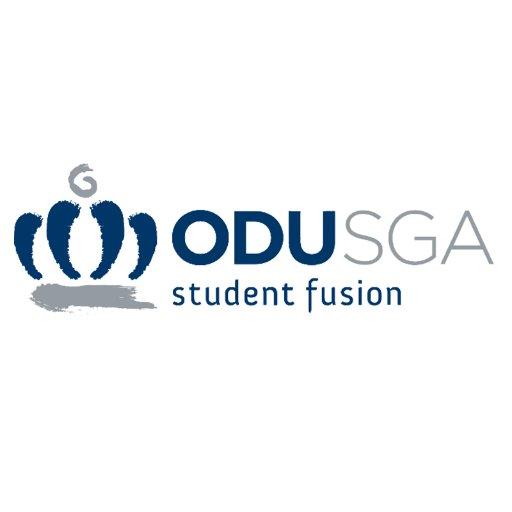 Date of Bill: September 4, 2018Be It Enacted By The Old Dominion University Student Body Senate:Committee:Chief Sponsor: Speaker Tarik J. TerryBill No: 1Co-Sponsor(s): Speaker Pro Tempore Alyssa HensonTitle of Bill : 88th Session Rules Bill123456789101112131415161718192021222324252627282930313233343536373839404142434445464748495051525354555657585960616263646566676869707172737475767778798081828384858687888990919293949596979899---WHEREAS, The Legislative Branch of Old Dominion University requires a Rules Bill to open session; andWHEREAS, A new leadership team has taken office. SECTION 1: This bill shall establish the following rules to govern the Student Government Association of Old Dominion University for the 88th Session, 2018-2019. SECTION 2: The procedure by which a Bill or Resolution becomes Student Senate Policy is as follows:Sub-SECTION A: All business transacted is called legislation under one of the following: A proposed law in the form of a bill (rule amendment or statutory),A proposed monetary contribution to a recognized Campus Organization in the form of a contingency, andA proposed Senate concern or opinion recommending an action to the administration in the form of a resolution.Sub-SECTION B: For legislation to be considered in the following meeting, The Senator is to upload a copy of the document to the Google Drive folder labeled: “Pending Legislation” no later than 5:00 PM on Friday evening The Judicial Board will receive all bills for the upcoming week from the folder and will perform a Judicial Review to ensure they follow the by-laws, andPassing bills will then be sent to the Speaker who will send out an agenda for the Tuesday meeting to all members of the Student Government with a compiled list of all legislation, both new and old business, to be discussed.Sub-SECTION C: All legislation is to follow the new format, as of the 87th Session, titled The Brzoska Format. Bills not following the format will not be considered and directions can be found in the “Pending Legislation” folder. Legislation will also not be considered if it is not sponsored and/or written by a member of the Legislative Branch including the Speaker Pro-Tempore and excluding the Speaker of the Senate.Legislation will also not be considered if the Chief Sponsor and Co-Sponsors are not present. Legislation will not be considered without the endorsement of a relevant committee. Contingencies will not be considered if a member of the recognized Campus Organization is not present.SECTION 3Sub-SECTION A: The Process for Motions and Presenting bills will proceed as follows:During the meeting, the Speaker will call the legislation to the floor where the Chief Sponsor and/or Co-Sponsors will have a chance to present the legislation to the General Assembly. After the Sponsor(s) remarks the presiding officer will open the floor for questions regarding the matter, then call for a motion on the proposal. Only persons entitled to vote shall be recognized by the presiding officer to debate. A person entitled to vote, however, may move to yield the floor to any other member of the Student Government Association and such a motion shall be sustained upon receiving a majority vote of those entitled to vote.  Debate will be governed by rules stipulated in this Bill, unless otherwise noted. The presiding officer will announce any rule variations before opening the floor. The presiding officer may only speak as a third party concerning legislative matters. The presiding officer may speak to offer alternate solutions or clarification. The presiding officer may speak to give urgency to a matter that affects the Student Body. The presiding officer shall have the power to recognize Senators once the floor is opened for debate. After the floor is opened each Senator shall have no more than three (3) minutes to speak. Senators wishing to comment shall be recognized only once until all Senators who want to speak have been recognized. The presiding officer shall not recognize a speaker more than twice on any one motion. At the discretion of the presiding officer debate shall alternate pro and con until the assigned time expires. Sub-SECTION B: Passed Legislation will then be signed by the Speaker of the Senate and then passed along to the Student Body President who has the right to approve or veto the legislation. Two thirds vote of the present Senate quorum is required to override a Presidential Veto. SECTION 4: The Senate shall establish any policies or procedures for the Senate office as it shall deem necessary. The Secretary is responsible for the enforcement of any office policies. Failure to follow established policies and procedures may result in suspension of all office privileges and other sanctions. SECTION 5: All members are expected to uphold a highly professional demeanor and to act and speak as such. All members are representatives of Old Dominion University, and will properly represent their constituents and will vote and carry themselves accordingly. Sub-SECTION A: Members will respect the autonomy and opinion of other members from all branches.Sub-SECTION B: The Speaker of the Senate has total control of the Senate meetings, including debate. Anything not stipulated in this Rules Bill is deferred to the judgement of the Speaker in accordance with the Bylaws and Constitution. Sub-SECTION C: Remarks must be addressed to the Speaker or General Assembly.(A)Statements must begin with “Members of the Senate,” “Mister Speaker” or, “Chairman.”(B)Statements will never be addressed directly to an individual Senator, unless that individual is presenting their bill in which case they may be addressed. Sub-SECTION D: Laptops and tablets are permitted in the Senate Chambers as long as they are used for meeting purposes. Cell phones are never permitted. Sub-SECTION E: Attire for Senate meetings is business professional.  Sub-SECTION F: If the above rules are not followed, the Speaker and Speaker Pro-Tempore reserve the right to take necessary action to preserve decorum, including asking individuals to leave the Senate Chambers and delegating tasks. SECTION 6: Prospective Senators must go through the senator process which is as follows:Sub-SECTION A: Attend 3 consecutive Senate Meetings,Sub-SECTION B: Fill out the Senator Application including: 50 Signatures from Old Dominion University StudentsA letter of intentSub-SECTION C: Join a committee, andSub-SECTION D: When all of above is completed, Interview with the Nominations Committee. _____________________________                      ______________________________Isaiah Lucas, President                                         Tarik J. Terry, Speaker of the Senate